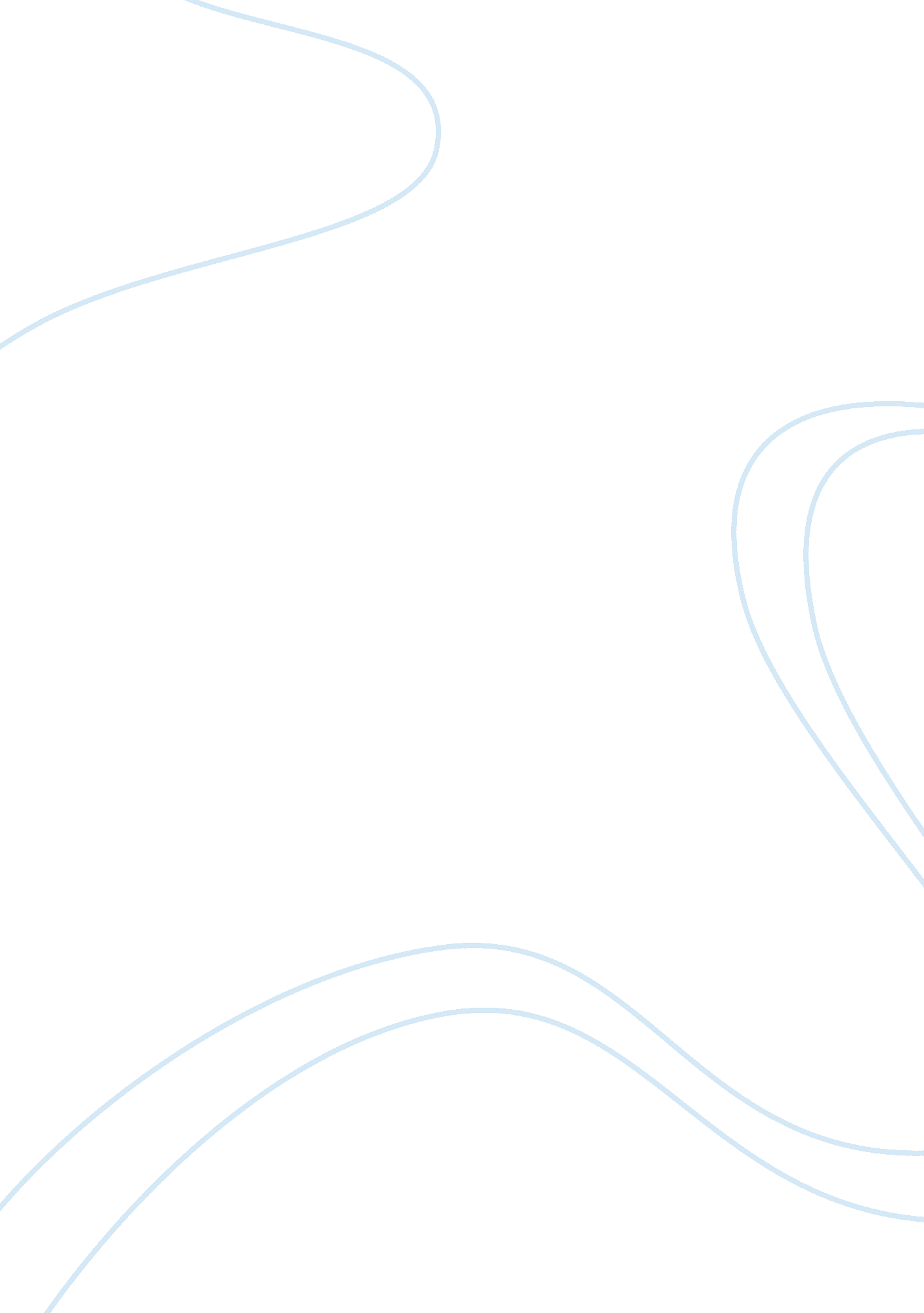 Mitchell juliet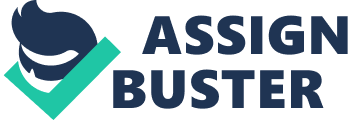 from A Bibliography of Literary Theory, Criticism and Philology http://www. unizar. es/departamentos/filologia_inglesa/garciala/bibliography. html by Jose Angel Garcia Landa (University of Zaragoza, Spain) Juliet Mitchell Works Mitchell, Juliet. Woman's Estate. Harmondsworth: Penguin, 1971. _____. Psychoanalysis andFeminism: Freud, Rank, Laing, and Women. New York: Random House, 1974. Harmondsworth: Penguin, 1975. _____. Psychoanalysis and Feminism: A Radical Reassessment of Freudian Psychoanalysis. London: Allen Lane; New York: Vintage, 1974. London: Penguin, 1990. _____. " From the Feminine to the Female. " TLS 1 July 1977: 798. _____. " On Freud and the Distinction between the Sexes. " In Mitchell, Women, The Longest Revolution. New York: Pantheon, 1984. _____. " Psychoanalysis: A Humanist Humanity or a LinguisticScience? " In Women: The Longest Revolution. Harmondsworth: Penguin, 1984. _____. " The Question of Femininity and the Theory of Psychoanalysis. " In Mitchell, Women: The Longest Revolution. New York: Pantheon, 1984. 95-313. _____. " The Question of Femininity and the Theory of Psychoanalysis. " In. Psychoanalysis and woman: A Reader. Ed. Shelley Saguaro. Houndmills: Macmillan, 2000. _____. Women: The Longest Revolution. Essays in Feminism, Literature and Psychoanalysis. New York: Pantheon; London: Virago, 1984. _____. La liberacion de la mujer: la larga lucha. (Cuadernos Anagrama, 100). Barcelona: Anagrama. _____. " Femininity, Narrative and Psychoanalysis. " In M. Eagleton 1986: 100-103. _____. " Femininity, Narrative and Psychoanalysis. In Modern Criticism and Theory: A Reader. Ed. David Lodge. London: Longman, 1988. 425-30. * _____. " Siamese Twins at Odds. " Rev. of Freudians and Feminists. By Edith Kurzweil. TLS 31 May 1996: 12. * _____, ed. The Selected Melanie Klein. Ed. Juliet Mitchell. 1986. Harmondsworth: Penguin, 1991. Mitchell, Juliet, and Jacqueline Rose, eds. Feminine Sexuality. By Jacques Lacan and the ecole freudienne. Trans. Jacqueline Rose. New York: Norton; London: Macmillan, 1982. Mitchell, Juliet, and Ann Oakley, eds. The Rights and Wrongs of Women. Harmondsworth, 1976. _____, eds. What Is Feminism? New York: Random House, 1986. Criticism Elliot, Patricia. " Juliet Mitchell, Jacqueline Rose, and the Defense of Sexual Difference. " In Elliot. From Mastery to Analysis: Theories of Gender in Psychoanalytic Feminism. Ithaca: Cornell UP, 1991. 71-98. * Watkins, Susan. " Psychoanalytic Feminism: Juliet Mitchell: Psychoanalysis and Feminism, Nancy Chodorow, The Reproduction of Mothering: Psychoanalysis and theSociologyof Gender, Margaret Atwood: Lady Oracle. In Watkins, Twentieth-Century Women Novelists: Feminist Theory into Practice. Houndmills: Macmillan, 2001. Edited works The Rights and Wrongs of Women: Goode, John. " Woman and the Literary Text. " In The Rights and Wrongs of Women. Ed. Juliet Mitchell and Ann Oakley. Harmondsworth, 1976. 217-55. What Is Feminism? Cott, Nancy F. " Feminist Theory and Feminist Movements: The Past Before Us. " In What Is Feminism? Ed. Juliet Mitchell and Ann Oakley. New York: Random House, 1986. 